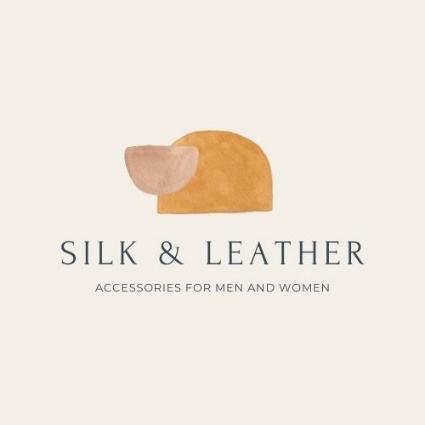 Silk & Leather Action PlanOBJECTIVES(List of goals)TASKS(What you need to do to achieve the goals)WHO IS RESPONSIBLE(Who will be implementing tasks)SUCCESS CRITERIA(How you will identify your success)TIMEFRAME(When do tasks need to be completed by)RESOURCES(What or who can help)